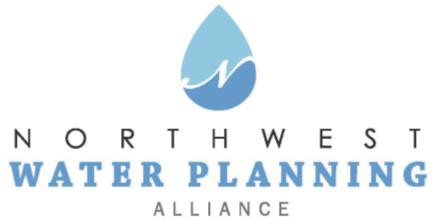 Technical Advisory CommitteeJune 27, 202310:00 amAgendaNWPA Welcome and IntroductionsAgenda Changes and AnnouncementsApproval of May Meeting MinutesPresentations:“Results from a Summer 2022 ISWS study of groundwater quality in Lake County’s shallow aquifer,” by Cecilia Cullen, Illinois State Water Survey (ISWS)“NWPA Water Supply Sustainability Plan: Examining Conservation Strategies,” by Margaret Schneemann, Illinois Indiana Sea Grant (IISG)Updates:Sensible Salting CommitteeCMAPISAWWAISWSIDNRUSGSSugar Grove Water AuthorityOther BusinessPending Legislation and RegulationsNext Meeting: July 25, 2023Online:Register in advanceYou will receive a confirmation email containing online meeting details.